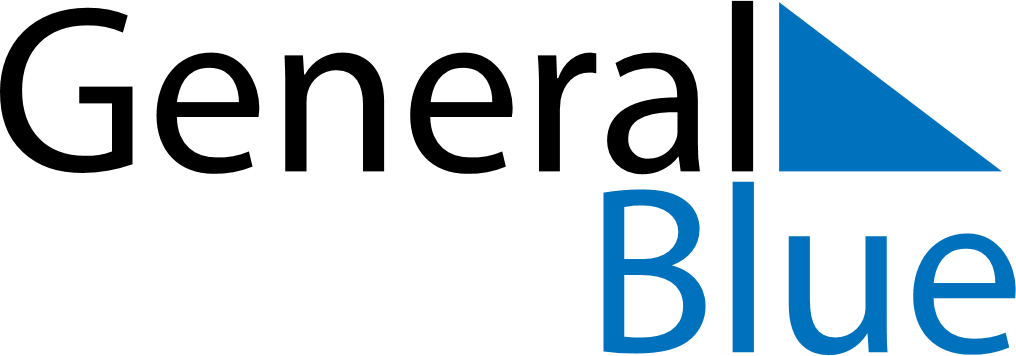 May 2029May 2029May 2029May 2029VietnamVietnamVietnamSundayMondayTuesdayWednesdayThursdayFridayFridaySaturday123445Labour Day678910111112Dien Bien Phu Victory Day1314151617181819President Ho Chi Minh’s Birthday20212223242525262728293031Buddha’s Birthday